DENNÝ PORIADOK MŠ A VEKOVÉ ZLOŽENIE DETÍtrieda:	2 – 6 ročné deti 		riaditeľka MŠ: Linda Zamišková  učiteľka: Mgr. Machútová KatarínaDenný poriadok pre 2 – 6 ročné deti:Deti sú vedené k dodržiavaniu zásad osobnej hygieny individuálne, podľa potreby. Pravidelná osobná hygiena sa uskutočňuje pred jedlom, po pobyte vonku a po poludňajšom odpočinku. Po jedle sú deti vedené pod odborným dohľadom pedagogického zamestnanca k správnemu spôsobu čistenia zubov a ostatným návykom stomato-hygieny. Sú vedené aj k pravidelnému otužovaniu vodou a vzduchom podľa spracovaného postupu otužovania.V rámci denného poriadku je zabezpečené vyváženie striedanie činností, vytvára sa časový priestor pre hru a učenie dieťaťa a je vyčlenený dostatočný čas na pobyt detí vonku. Za jeho dodržiavanie je zodpovedný pedagogický zamestnanec, ktorý má službu, tento zodpovedá aj za bezpečnosť detí. Využívajú sa aj telovýchovné chvíľky medzi jednotlivými činnosťami a každý deň sú realizované ranné zdravotné cvičenia vo vyvetranej herni, ktoré pomáhajú deťom utvárať návyk na pravidelné cvičenie a radosť z pohybu.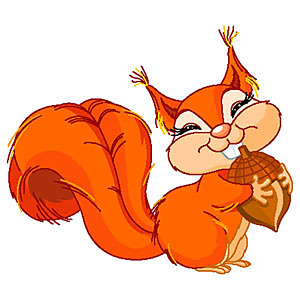                                                                            Vyučujúci na triede:     1. Linda Zamišková2. Mgr. Machútová Katarína ČASČINNOSTI06.30otvorenie prevádzky 06.30 – 8.30hry a činnosti podľa výberu detí, vzdelávacie aktivity, skupinové, individuálne, spoločenské hry, ranný kruhzdravotné a relaxačné cvičenia8.30 – 09.00činnosti zabezpečujúce životosprávu (osobná hygiena, desiata)09.00 – 09.45výchovno-vzdelávacie aktivity, hry a činnosti podľa výberu detí, zdravotné a relaxačné cvičenia09.45 – 11.30príprava na pobyt vonkupobyt vonku – vychádzky, vzdelávacie aktivity, hry v záhrade (využitie záhradného náradia a náčinia, pieskoviska, voľné hry)11.30 – 12.00činnosti zabezpečujúce životosprávu (osobná hygiena, príprava na obed)obed12.00 – 14.30osobná hygiena (čistenie zubov), odpočinok14.30 – 15.00zdravotné a pohybové cvičenia, hygienaolovrant15.00 – 16.00hry a činnosti podľa výberu detí (podľa záujmu a potrieb detí)hodnotenie dňa16.00ukončenie prevádzky